Управление образования, молодежной политики и спорта администрацииАмурского муниципального района Хабаровского края МУНИЦИПАЛЬНОЕ БЮДЖЕТНОЕ ОБЩЕОБРАЗОВАТЕЛЬНОЕ УЧРЕЖДЕНИЕСРЕДНЯЯ ОБЩЕОБРАЗОВАТЕЛЬНАЯ ШКОЛА № . АМУРСКА АМУРСКОГО МУНИЦИПАЛЬНОГО РАЙОНА ХАБАРОВСКОГО КРАЯПРИКАЗ15.06.2020										№ 114-Дг. АмурскО выдаче аттестатов об основном общем образовании В соответствии с решением педагогического совета № 6 от 15.06.2020 года «О выдаче аттестатов за курс основного общего и среднего общего образования в 2020 году» и на основании Приказа Министерства просвещения РФ от 11 июня 2020 г. № 295 “Об особенностях заполнения и выдачи аттестатов об основном общем и среднем общем образовании в 2020 году”ПРИКАЗЫВАЮВыдать аттестаты об основном общем образовании и приложение к нему ученикам 9А класса, завершившим обучение по образовательным программам основного общего образования и имеющим итоговые отметки не ниже "удовлетворительно" по всем учебным предметам учебного плана, изучавшимся на уровне основного общего образования, и результат "зачет" за итоговое собеседование по русскому языку.Выдать аттестаты об основном общем образовании и приложение к нему ученикам 9Б класса, завершившим обучение по образовательным программам основного общего образования и имеющим итоговые отметки не ниже "удовлетворительно" по всем учебным предметам учебного плана, изучавшимся на уровне основного общего образования, и результат "зачет" за итоговое собеседование по русскому языку.Выдать аттестаты об основном общем образовании и приложение к нему ученикам 9В класса, завершившим обучение по образовательным программам основного общего образования и имеющим итоговые отметки не ниже "удовлетворительно" по всем учебным предметам учебного плана, изучавшимся на уровне основного общего образования, и результат "зачет" за итоговое собеседование по русскому языку.Выдать аттестаты об основном общем образовании и приложение к нему ученикам 9 группы УКП №2 при ИК 14, завершившим обучение по образовательным программам основного общего образования и имеющим итоговые отметки не ниже "удовлетворительно" по всем учебным предметам учебного плана, изучавшимся на уровне основного общего образования, и результат "зачет" за итоговое собеседование по русскому языку.Выдать аттестаты об основном общем образовании с отличием и приложение к нему выпускникам 9Б класса, завершившим в 2020 году обучение по образовательным программам основного общего образования и имеющим итоговые отметки "отлично" по всем учебным предметам учебного плана, изучавшимся на уровне основного общего образования, и результат "зачет" за итоговое собеседование по русскому языку.Выдать аттестат об основном общем образовании выпускнику, допущенному к ГИА в предыдущем учебном 2018-2019 году (не имеющему академической задолженности, в полном объеме выполнившему учебный план, имеющему годовые отметки по всем учебным предметам учебного плана за IX класс не ниже удовлетворительных, имеющему результат "зачет" за итоговое собеседование по русскому языку в 2019 году), но получившему на ГИА неудовлетворительный результат по математике и подавшему заявление на участие в ГИА в срок до 1 марта.Контроль за исполнением настоящего приказа оставляю за собой.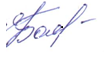 